MATURAFRAGE 1Prolog: Folgende Inhalte wurden dazu im Unterricht thematisiert:Verschiedene Gliederungsmöglichkeiten Europas (naturräumlich, kulturell, politisch, wirtschaftlich)Grenzen Geographischer vs. politischer Europa-BegriffMethodenwissen:Karten lesen und interpretierenBeschreiben eines SatellitenbildesReflexion von Inhalten und diese in einem neuen Kontext einsetzenAufbau des Dokuments:Aufgabenstellung (vier Teilfragen)Material (M1-M6)Angaben zum Material (Quelle, Lizenz, Typ des Materials)ErwartungshorizontAufgabenstellung:Wo ist die Grenze Europas?Zeigen Sie mit Hilfe des Satellitenbildes M1 die naturräumlichen Grenzen Europas auf und beschreiben Sie diese anhand der vier Haupthimmelsrichtungen. (AFB 1 – Reproduktion)Vergleichen Sie die Karten M2 – M5 hinsichtlich der verschiedenen existierenden Europakonzepte. Wählen Sie für Ihren Vergleich mindestens fünf repräsentative Staaten aus. (AFB 2 – Transfer)Erklären Sie die Aussage eines Reiseanbieters „Auf diesen Trauminseln sind Sie noch in Europa!“ (M6). (AFB 2 – Transfer)Versetzen Sie sich in die Rolle eines Reiseleiters / einer Reiseleiterin für eine japanische Reisegruppe. Gemeinsam mit dieser Gruppe fahren Sie 14 Tage durch Europa. Am ersten Tag präsentieren Sie die Reiseroute und stellen Europa vor. Entwickeln Sie ein Konzept, um den japanischen Reisenden Europa vorzustellen. Begründen Sie dabei auch das von Ihnen gewählte Europabild bzw. den gewählten Europabegriff. (AFB 3 – Reflexion und Problemlösung)Material: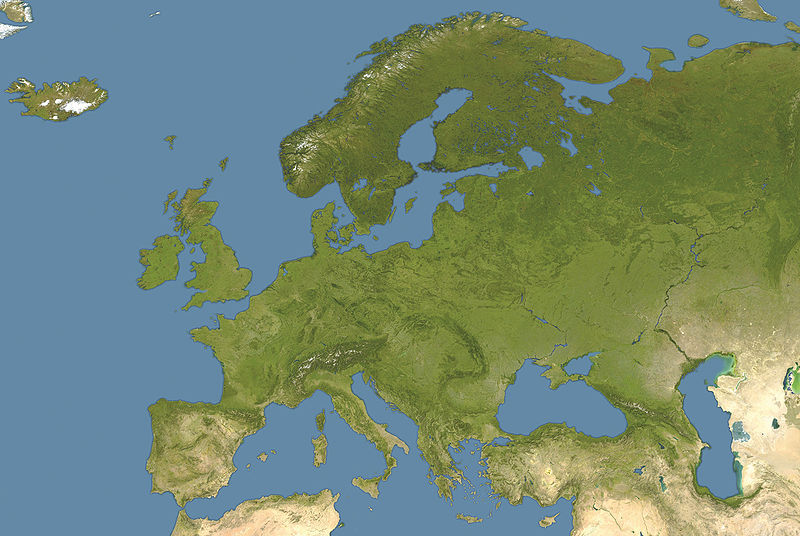 M1 Satellitenbild Europa [Wikipedia (2008): Europa satellite image location map. <http://commons.wikimedia.org/wiki/File:Europe_satellite_image_location_map.jpg> (Zugriff: 2015-03-23).]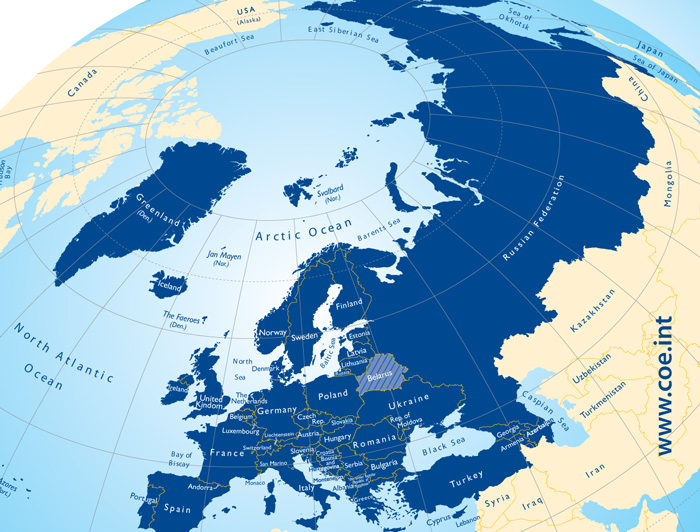 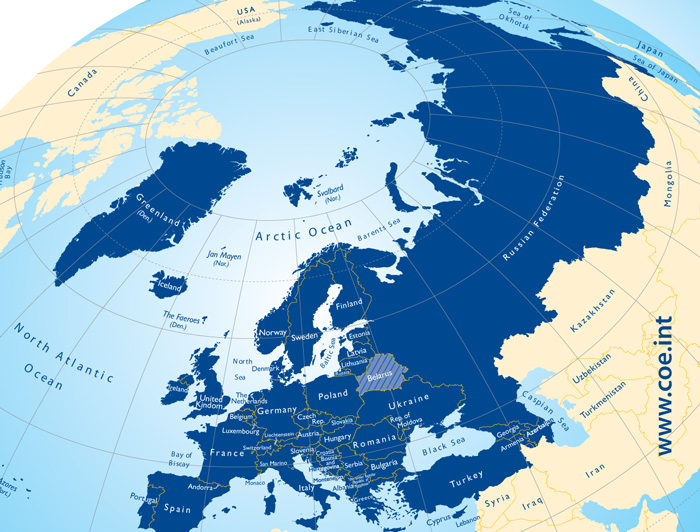 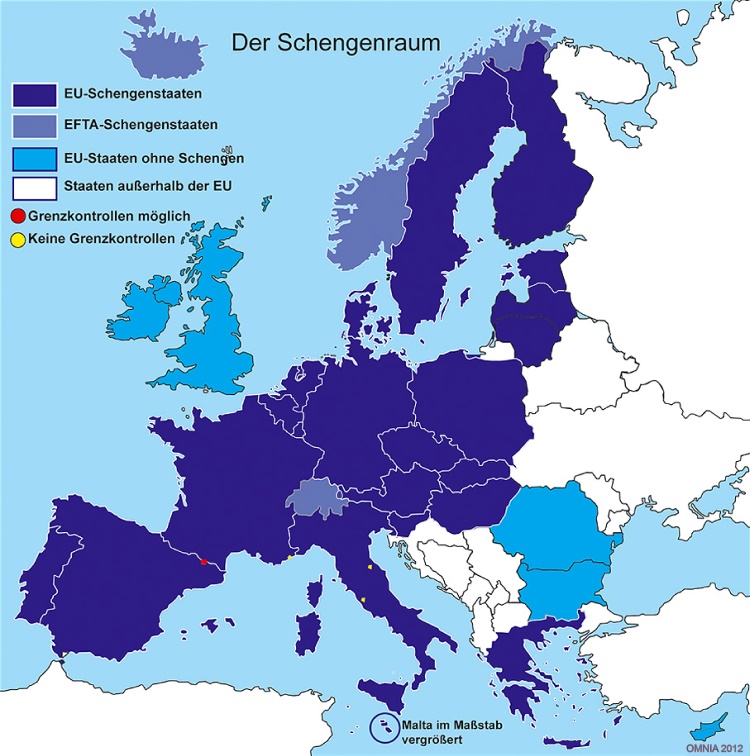 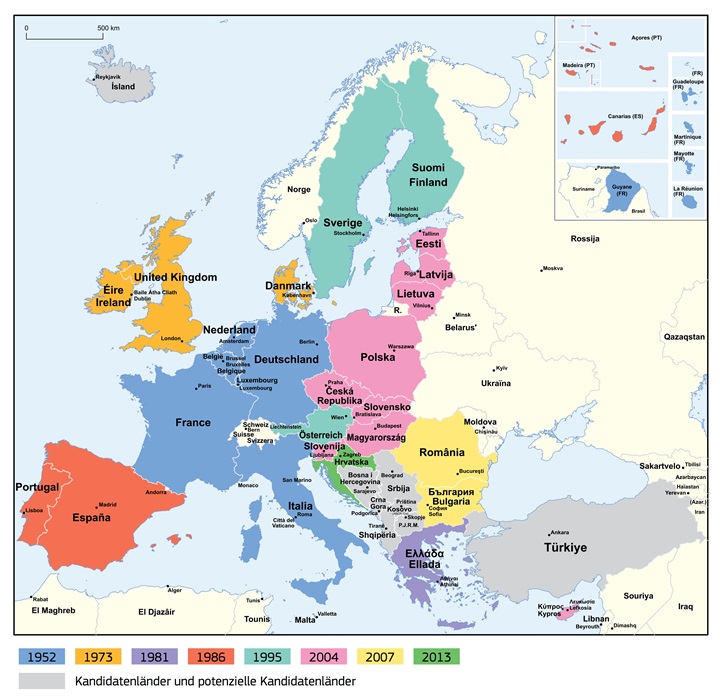 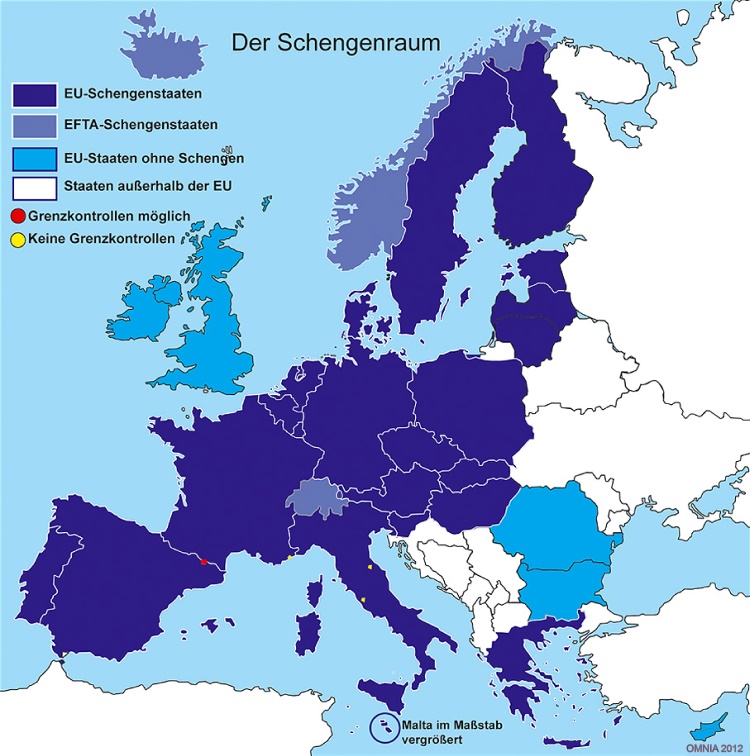 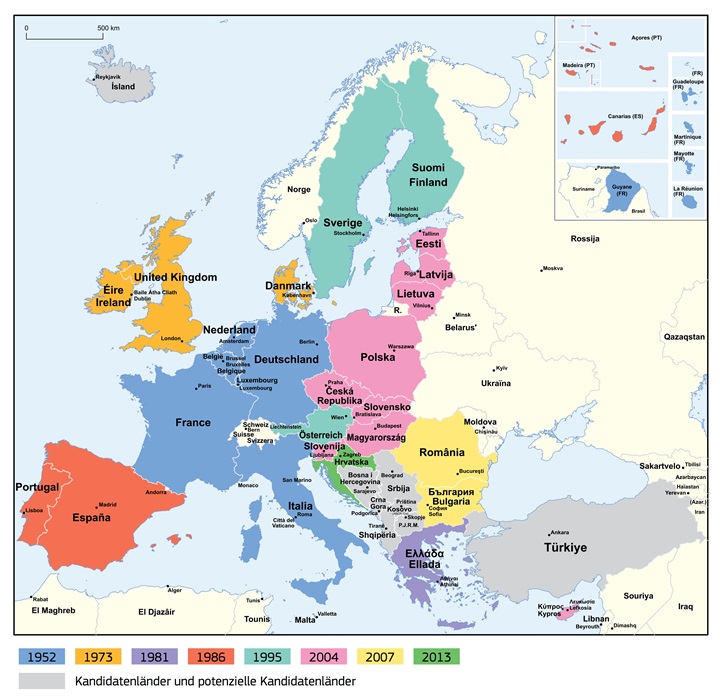 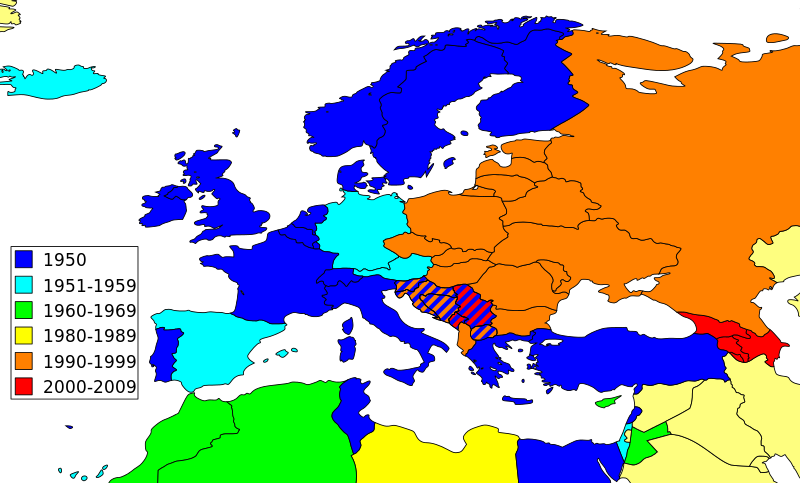 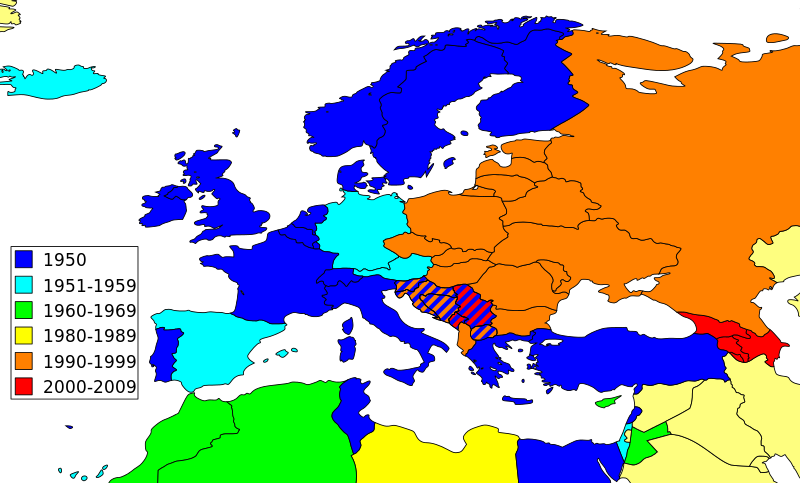 Angaben zum Material:Erwartungshorizont:Abgrenzung nach Osten (zu Asien): Ural-Gebirge, Ural-Fluss, Kaspisches Meer, Schwarzes Meer, Bosporus, Marmarameer, Dardanellen, Ägäis ( lediglich eine Konvention, Begriff „Eurasien“)Abgrenzung nach Süden (zu Afrika): Mittelmeer ( Straße von Gibraltar)Abgrenzung nach Westen (zu Nordamerika): Mittelatlantischer Rücken (durch Island)Abgrenzung nach Norden: nördlich von Skandinavien im NordmeerDas Europa der verschiedenen Institutionen (steht im Gegensatz zur geographischen Abgrenzung aus Frage 1)  europäische Institutionen definieren das europäische Territorium andersFünf vom Schüler / von der Schülerin ausgewählte Beispielstaaten: z.B. Schweiz ist nicht in der EU, aber im Schengenraum; im Europarat mehr Länder als in der EU; in der European Broadcasting Union (Song Contest) auch Länder außerhalb des geographischen Europas (z.B. Aserbaidschan, Marokko)Europäische Überseegebiete („Europa ganz weit weg“): Französische Überseedepartements: Französisch-Guyana, Mayotte, La Réunion, Guadeloupe, MartiniqueSpanien: Kanarische Inseln, Exklaven am afrikanischen Kontinent (Ceuta, Melilla)Portugal: Madeira, AzorenIndividuelle Antwort des Schülers / der Schülerin (kann alles einbauen, was er/sie über Europa gelernt hat und was für ihn/sie Europa widerspiegelt)  Ziel: Einem Japaner, der Europa nicht kennt, Europa näher bringen / vorstellen.Vorschläge: präsentiert Reiseroute; erklärt, warum welche Orte repräsentativ für Europa sind (z.B. Brüssel – Sitz der EU; Istanbul – Grenze zwischen Europa und Asien); verschiedene Klimazonen (Europa ist klimatisch sehr abwechslungsreich); kulturelle Vielfalt; Europa als Wirtschaftsraum; Name und E-MailPetra AUZINGER (Petra.Auzinger2@stud.sbg.ac.at) NummerS 02 GW6A 01Klasse6. KlasseLehrplankapitelGW6A - Raumbegriff und Strukturierung EuropasRichtlernziel des LehrplansUnterschiedliche Gliederungskonzepte Europas nach naturräumlichen, kulturellen, politischen und ökonomischen Merkmalen begreifen; Erfassen des Europa-Begriffes.Titel der AufgabenstellungWo ist die Grenze Europas?DateinameM6 MayotteKurzbelegRothhaas 2014: o.S.LangbelegRothhaas, J. (2014): Neues EU-Mitglied Mayotte. Die EU hat ein neues Inselparadies. <http://www.t-online.de/reisen/afrika/id_18977340/mayotte-die-eu-hat-ein-neues-inselparadies.html> (Zugriff: 2015-03-23).Lizenz© dpaMaterialtypFotoDateinameM1 Satellitenbild EuropaKurzbelegWikipedia 2008: o.S.LangbelegWikipedia (2008): Europa satellite image location map. <http://commons.wikimedia.org/wiki/File:Europe_satellite_image_location_map.jpg> (Zugriff: 2015-03-23). Lizenz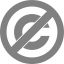 MaterialtypKarte – SatellitenbildDateinameM2 Europa des EuroparatesKurzbelegCOE 2014: o.S.LangbelegCOE (2014): Our member states. <http://www.coe.int/en/web/about-us/our-member-states> (Zugriff: 2015-03-23).Lizenz© Council of EuropeMaterialtypKarte –  Thematische Karte (Kontinent)DateinameM3 Europäische UnionKurzbelegEAD 2014: o.S.LangbelegEAD (2014): Zehn Jahre EU-Osterweiterung. <http://eeas.europa.eu/delegations/switzerland/press_corner/focus/focus_items/20140501_de.htm> (Zugriff: 2015-03-23).Lizenz© Europäische UnionMaterialtypKarte – Thematische Karte (Kontinent)DateinameM4 Der SchengenraumKurzbelegAktion Europa 2012: o.S.LangbelegAktion Europa (2012): Schengenstaaten und EU-Staaten ohne Schengen-Übereinkommen. <http://www.europarl.europa.eu/brussels/website/content/modul_05/abb_Schengenraum.html> (Zugriff: 2015-03-23)Lizenz© Aktion EuropaMaterialtypKarte – Thematische Karte (Kontinent)DateinameM5 European Broadcasting UnionKurzbelegWikipedia 2011: o.S.LangbelegWikipedia (2011): European Broadcasting Union. <http://commons.wikimedia.org/wiki/File:European_Broadcasting_Union_members.svg> (Zugriff: 2015-03-23). Lizenz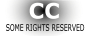 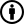 MaterialtypKarte – Thematische Karte (Kontinent)DateinameM6 MayotteKurzbelegRothhaas 2014: o.S.LangbelegRothhaas, J. (2014): Neues EU-Mitglied Mayotte. Die EU hat ein neues Inselparadies. <http://www.t-online.de/reisen/afrika/id_18977340/mayotte-die-eu-hat-ein-neues-inselparadies.html> (Zugriff: 2015-03-23).Lizenz© dpaMaterialtypFoto